T.C.AKDENİZ ÜNİVERSİTESİ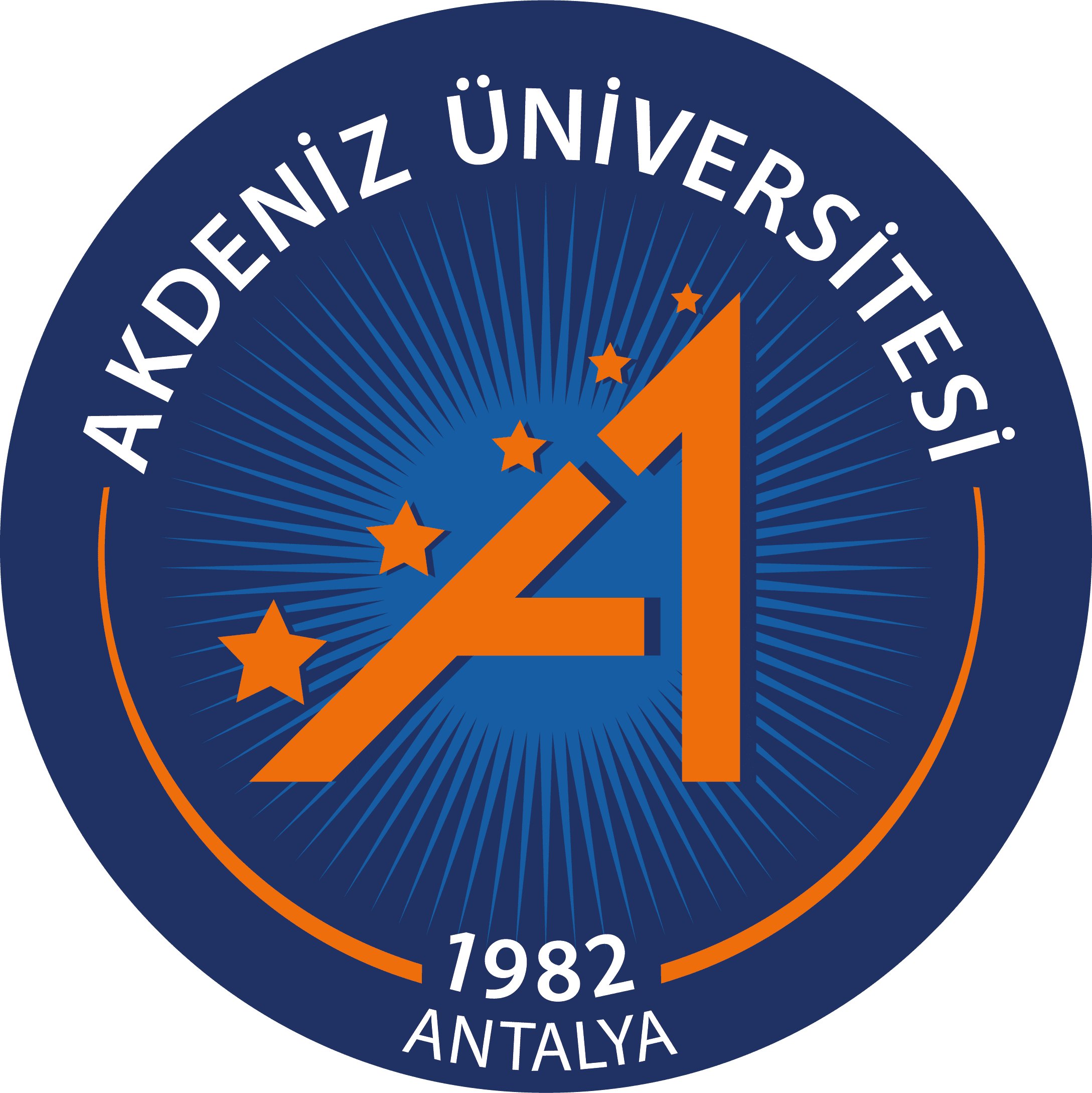 GÜZEL SANATLAR  ENSTİTÜSÜT.C.AKDENİZ ÜNİVERSİTESİGÜZEL SANATLAR  ENSTİTÜSÜKYT 203KAYIT HAKKI TANINMASI TALEP FORMU.                                                                                                           …    /    …./  .. GÜZEL SANATLAR ENSTİTÜSÜ MÜDÜRLÜĞÜNEEnstitünüz       ……. Anasanat/Anabilim Dalı      .   ……Nolu Sanatta Yeterlik öğrencisiyim.  20..- 20…  Eğitim Öğretim Yılı Güz/Bahar yarıyılında kayıt tarihlerini ………..                                                                                                   nedeniyle kaçırdım. Tarafıma kayıt hakkı tanınması için gereğini bilgilerinize arz ederim. Adı Soyadı İmza Adres: Telefon:Gerekçe ve Ekleri